Tennisclub „Grün-Weiß“ e.V.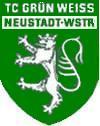 Intensivcamp Turnierspieler 201825. – 29.06.2018www.tc-gw-neustadt.de